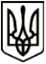 УкраїнаМЕНСЬКА МІСЬКА РАДАЧернігівська областьВИКОНАВЧИЙ КОМІТЕТ РІШЕННЯ26 березня 2021 року                        м. Мена                           № 87Про включення майна  (будівля спортзалу) до Переліку другого типу Керуючись ст. 6, 15 Закону України «Про оренду державного та комунального майна», постановою Кабінету Міністрів України від 03 червня 2020 року № 483 «Деякі питання оренди державного та комунального майна», ст. ст. 51-52 Закону України «Про місцеве самоврядування в Україні», рішенням 43 сесії Менської міської ради 7  скликання від 29 вересня 2020 року  № 451 «Про врегулювання відносин щодо оренди майна, що перебуває у комунальній  власності Менської міської об’єднаної територіальної громади», виконавчий комітет Менської міської ради ВИРІШИВ :Включити до Переліку другого типу об’єктів комунального майна Менської міської територіальної громади нерухоме майно: Оприлюднити Перелік другого типу об’єктів комунального майна Менської міської територіальної громади, згідно з діючим законодавством України.Контроль за виконанням рішення покласти на начальника відділу житлово-комунального господарства, енергоефективності та комунального майна Кравцова В.М.Міський голова	Г.А. Примаков№ п/пНайменування об’єктуАдреса об’єктуПлоща орендованого об’єкту Примітка Частина спортивного комплексу (будівля спортзалу)вул. Крилова, 4, м. Мена, Чернігівська область517,8 кв.м.